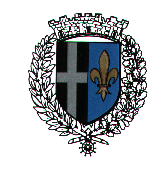 VILLE DE PHALSBOURGMadame, Monsieur,Afin d’inscrire votre(vos) enfant(s), au service de ramassage scolaire mis en place par la Ville de Phalsbourg, merci de nous retourner ce formulaire dans les meilleurs délais, accompagné de :Règlement par chèque (à l’ordre du Trésor Public) de 85 euros par enfant bénéficiaire du service1 Photo format identité de l’enfant Avant le 25 Aout 2022 : Afin de pouvoir bénéficier du service dès la première semaine de la rentrée scolaire 2022/2023 (Il s’agit ensuite du temps nécessaire à la réalisation et à la transmission de la carte de bus.) Tout dossier incomplet ne pourra pas être traité.Je soussigné(e) :(Nom/Prénom) ………………………………………………………………Adresse : ……………………………………………………………………………………Téléphone impératif pour récupérer la carte de bus : ……………………………… Adresse mail pour communication : …………………………………………… Responsable de(s) l’enfant(s) : 1er enfant : Nom …………………………………Prénom………………………………Date de naissance……………………    Ecole et classe : …………………………2ème enfant : Nom …………………………………Prénom………………………………Date de naissance……………………    Ecole et classe : …………………………3ème enfant : Nom …………………………………Prénom………………………………Date de naissance……………………    Ecole et classe : …………………………4ème enfant : Nom …………………………………Prénom………………………………Date de naissance……………………    Ecole et classe : …………………………Certifie avoir pris connaissance, ce jour, avec mon (mes) enfant(s), du règlement intérieur. Je m’engage à le respecter et à le faire respecter par mon (mes) enfant(s). à …………………………………… le …………………………………… Signature : (Précédée de la mention « lu et approuvé ») Représentant légal de l’élève 						Elève 